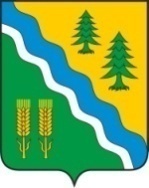 АДМИНИСТРАЦИЯ КРИВОШЕИНСКОГО РАЙОНА РАСПОРЯЖЕНИЕ19.12.2023										         № 454-рс. КривошеиноТомской областиОб утверждении плана по проведению плановых проверок ведомственного контроля в сфере закупок товаров, работ, услуг для муниципальных нужд Кривошеинского района на 2024 годВ соответствии со статьей  100 Федерального закона от 05 апреля 2013 года № 44-ФЗ «О контрактной системе в сфере закупок товаров, работ, услуг для обеспечения государственных и муниципальных нужд», постановлением Администрации Кривошеинского района от 08 августа 2014 года № 491 «Об утверждении порядка осуществления ведомственного контроля в сфере закупок товаров, работ, услуг для обеспечения нужд муниципального образования  Кривошеинский район»1.Утвердить план по проведению плановых проверок ведомственного контроля в сфере закупок товаров, работ, услуг для муниципальных нужд Кривошеинского района на 2024 год, согласно приложению к настоящему распоряжению.2. Разместить настоящее распоряжение на официальном сайте муниципального образования Кривошеинский район Томской области в информационно-телекоммуникационной сети «Интернет» и опубликовать в Сборнике нормативных актов Администрации Кривошеинского района.3.Настоящее распоряжение вступает в силу с даты его подписания.4.Контроль за исполнением настоящего распоряжения оставляю за собой.И. о. Главы Кривошеинского района                                                                    А.М. АрхиповДушанина О.В. (838251) 2-15-63ДушанинаПрокуратураМБУК «Кривошеинская МЦКС»МБОУ «Володинская СОШ»ПриложениеУТВЕРЖДЕНраспоряжением Администрации Кривошеинского района от 19.12.2023 г. № 454-р План по проведению плановых проверок ведомственного контроля в сфере закупок товаров, работ, услуг для муниципальных нужд Кривошеинского района на 2024 год№ п/пНаименование объекта проверкиВид проверкиМетод проверкиПредмет и основания проверкиПериод проверкиМесяц начала проведения проверки (Срок проведения проверки)1Муниципальное бюджетное учреждение «Кривошеинская межпоселенческая централизованная клубная система»Документарная проверкаВыборочныйметодПредмет: предупреждение и выявление нарушений законодательства Российской Федерации и иных нормативных правовых актов о контрактной системе в сфере закупок.Основание: статья 100 Федерального закона от 05 апреля 2013 года  № 44-ФЗ «О контрактной системе в сфере закупок товаров, работ, услуг для обеспечения государственных и муниципальных нужд»2023гСентябрь2Муниципальное бюджетное общеобразовательное учреждение «Володинская средняя общеобразовательная школа»Документарная проверкаВыборочныйметодПредмет: предупреждение и выявление нарушений законодательства Российской Федерации и иных нормативных правовых актов о контрактной системе в сфере закупок.Основание: с.100 Федерального закона от 05 апреля 2013 года  № 44-ФЗ «О контрактной системе в сфере закупок товаров, работ, услуг для обеспечения государственных и муниципальных нужд»2023гОктябрь